Outdoor Adventures4 person- 9ft x 7ft Tent Kids camp chairMini camping lantern Floating lantern Flashlight Working light setMulti-purpose lighter Pack of AA batteries Box of matchesPackage of bamboo skewers Box of matchesJumbo Hershey’s chocolate bars- 3Bags of marshmallows - 3Box of Graham crackers - 2Aluminum foil - 2Bottle huggers - 22 player Badminton Racket SetNerf footballKite2 Deck of Cards SetClear reusable containerGrill MasterPortable 17 in. Rectangle GrillBag of Hickory Smoking ChipsBag of Natural Cherry Smoking ChipsMetal Spatula Metal TongsGrill Brush – 2Slotted Turner3 Piece B.B.Q Tool SetCorkscrew Bottle OpenerOven Mitts–2Hamburger Patty PressMini Burger Press Picnic Tablecloth Napkins–2Paper platesPlasticware Forks & SpoonsAluminum Foil–2Bamboo Skewers B.B.Q Sauce– 3 various flavorsGrill Mates Marinade – 2 various flavorsGrill Mates McCormick Seasoning – 2 various flavorsGrill Mates Applewood Rub KetchupMustard Relish Crystal Hot SauceFamily Game NightSorry GameTrouble GameCandy LandStar Wars Trivia BoxUnoSwiss Miss Hot ChocolateLays Stax OriginalLays Stax CheddarLays Stax Mesquite BarbequeMini Chips AhoyMini Nutter Butter BitesKeebler Mini Fudge StripesOrville Redenbacher’s White CornChex Mix 2 boxes of Orville Redenbacher’s Ultimate Butter Pop-Up BowlPop-Secret Snack Size bagsCombos Pizzeria Baked SnacksRold Gold Tiny Twist PretzelsNacho Cheese seasoningThanksgiving3 boxes of stuffing mix2 Heinz Home style roasted turkey gravy2 cans of Libby’s Pumpkin 1 can of mandarin orangesBox of Idaho SpudsCans of cornCans of green beansPilgrim pair of salt and pepper shakersThanksgiving paper plates and napkinsPlastic utensils1 Vanilla Cookie scented candle1 bag of mixed autumn candy corn 1 plastic acorn dish1 plastic leaf dish1 plastic platter1 turkey basket1 metal leaf basket$20.00 Publix gift cardBaking BasketMixing bowlsMeasuring cupMeasuring spoonsCupcake panCupcake papers2 baking sheets1 whiskSpatulasMixing spoons3 cans of frostingVanilla cake mixChocolate fudge cake mixChocolate cake mix with vanilla frostingDevil’s-food cake mixTurtle brownie mixFudge brownie mixChocolate chip chunksWhite chocolate chipsSnicker doodle cookie mixPeanut butter cookie mixDouble chocolate chunk cookie mixChocolate chip cookie mixHersey’s smore cookie mixSprinkles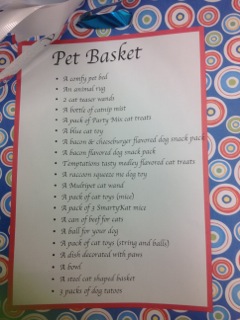 